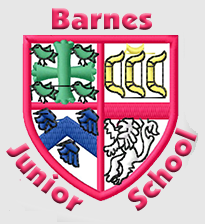 PERSON SPECIFICATION – Site SupervisorAn enhanced DBS clearance is an essential requirement.A job offer will be subject to a satisfactory full medical check.CategoryEssentialDesirableCriteria AssessedEducation & QualificationsGood numeracy and literacy skillsGood communication skillsHold recognised training/qualifications associated with premises management/health & safety ie NEBOSH/IOSHApplication FormSupporting StatementExperiencePremises management in a school or similar environment Able to produce Risk Assessments/COSHH AssessmentsCompetent at basic building repairs and maintenance – DIY Skills ie mechanical, plumbing, electrical and joineryKnowledge of security systemsUse of commercial cleaning and site maintenance equipmentApplication FormSupporting StatementInterviewSkills & AbilitiesAbility to work as part of a team and on own initiativeAbility to plan and prioritise workload, work to deadlines and deal with conflicting prioritiesAbility to perform physical tasks including porterage, lifting and carryingGood IT skills and able to use Internet, Emails, Microsoft Packages and able to undertake basic admin tasksAbility to demonstrate a practical approach to problem solving.Ability to communicate effectively with adults and children.Ability to respond calmly to emergencies.Experience of grounds maintenance, including the clearance and disposal of refuse, litter and other waste Application FormSupporting StatementInterviewTestKnowledgeAbility to follow and comply with instructions on equipment and/or materials usage.To work in accordance with the school’s health & safety policies, HSE legislation and carry out compliance checks Understanding of Safeguarding procedures Knowledge of Fire Safety Regulations and ProceduresKnowledge of moving and handling proceduresKnowledge of cleaning procedures required to meet specific standardsMonitor water temperatures for Legionella preventionApplication FormSupporting StatementInterviewPersonal AttributesWilling to work flexible hours and outside of normal hours and be a designated key holder.Willing to undertake further training. Ability to maintain high standards and have a pro-active approachUse of own vehicle and full clean driving licenceApplication FormSupporting StatementInterview